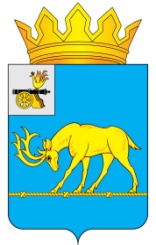 АДМИНИСТРАЦИЯ МУНИЦИПАЛЬНОГО ОБРАЗОВАНИЯ«ТЕМКИНСКИЙ РАЙОН» СМОЛЕНСКОЙ ОБЛАСТИРАСПОРЯЖЕНИЕОт 22 апреля 2014 года №129р                                                                               с. ТемкиноОб исключении из перечня земельного участкаВ связи со снятием с государственного кадастрового учета земельного участка,1. Внести в распоряжение Администрации муниципального образования «Темкинский район» Смоленской области от 09.11.2012 г. № 444-р «Об утверждении перечня земельных участков, для предоставления в собственность граждан бесплатно», следующие изменения:1.1 Пункт 1 перечня исключить2. Опубликовать настоящее распоряжение в районной газете «Заря» 3. Контроль за исполнением настоящего распоряжения возложить на заместителя Главы Администрации муниципального образования «Темкинский район» Смоленской области В.С. Касмачову.  Глава Администрации  муниципального образования «Темкинский район» Смоленской области                                                     Р.В. Журавлев 